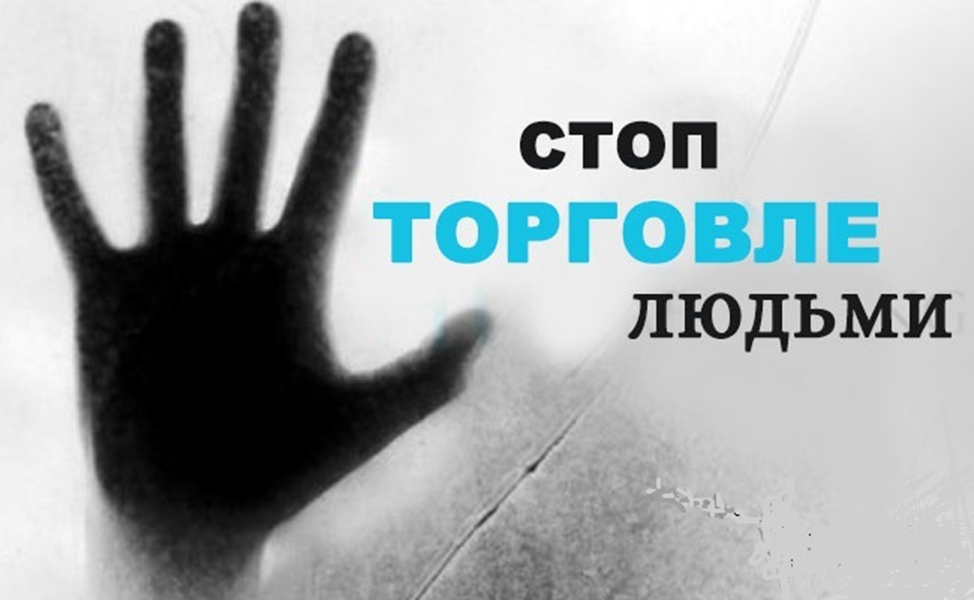 Торговля людьми (траффикинг) – серьезная социальная проблема, представляющая опасность для фундаментальных прав человека: на жизнь, на свободу передвижения, на то, чтобы не подвергаться пыткам. В условиях растущей глобализации траффикинг стал всеобщей проблемой. Торговля людьми характерна для всех стран – и экономически развитых, и государств, переживающих переходный политический и экономический период, пострадавших от войн и локальных конфликтов. несмотря на то что большая часть государств утверждает, что свободы и права человека на их территории полностью защищены, рабство как явление существует и в XXI веке. Миллионы людей насильственно вовлечены в занятие проституцией, бытовое рабство, попрошайничество и другие виды эксплуатации. Люди подвергаются эксплуатации как внутри отдельно взятой страны (внутренняя торговля людьми – нелегальное трудоустройство в своей стране бывает не менее опасным, нежели за границей), так и в других странах (транснациональный траффикинг).По данным Организации Объединенных наций, жертвами торговли людьми ежегодно становятся 700 тысяч женщин, детей и мужчин. торговля людьми имеет характер организованной транснациональной преступности и по своей прибыльности не уступает наркоторговле и сбыту оружия. Годовая прибыль от торговли людьми составляет около 60-ти миллиардов долларов США. Торговля людьми является современной формой рабства, жертвы ее часто подвергаются таким жестоким и длительным физическим и психическим мучениям, что их полная реабилитация становится затруднительной.Целями торговли людьми являются:• вовлечение жертв в занятие проституцией, сексуальная эксплуатация;• использование рабского труда – привлечение к принудительным работам или оказанию различных услуг;• изъятие органов и тканей для трансплантации;• незаконное усыновление (удочерение).а) термин «торговля людьми» означает осуществляемые в целях эксплуатации вербовку, перевозку, передачу, укрывательство или получение людей путем угрозы силой или других форм принуждения, похищения, мошенничества, обмана, злоупотребления властью или уязвимостью положения, либо путем подкупа, в виде платежей или выгод, для получения согласия лица, контролирующего другое лицо. Эксплуатация может приобретать форму проституции, иные формы сексуальной эксплуатации, форму принудительного труда, рабства или обычаев, сходных с рабством, подневольного состояния или извлечения органов; б) согласие жертвы торговли людьми на запланированную эксплуатацию не принимается во внимание, если было использовано любое из средств воздействия, указанных выше;в) вербовка, перевозка, передача, укрывательство или получение ребенка для целей эксплуатации считаются торговлей людьми даже в том случае, если они не связаны с применением какого-либо из вышеуказанных средств воздействия;г) ребенком считается любое лицо, не достигшее 18-летнего возрастаЖертвой торговли людьми могут оказаться все люди, независимо от пола, возраста, национальности и религиозных убеждений. В основном, жертвами торговли людьми становятся люди с низким уровнем жизни. Другим важным фактором риска является юный возраст.• Финансовое положение лиц, потерявших основное место работы и не имеющих источников доходов, отсутствие профессии, безработица и, как следствие, бедность повышают риск стать жертвой торговли людьми.• Исследования показывают, что число работающих женщин меньше числа трудоустроенных мужчин. Оставшись без средств к существованию, молодые женщины легко становятся жертвами торговли людьми.• Упадок нравов в обществе. Несовершеннолетних всё чаще используют в качестве сексуальных объектов в рекламе, фильмах и музыкальных видеоклипах. Это приводит к тому, что сексуальные отношения с лицами значительно моложе по возрасту начинают считаться нормальным явлением. Как следствие, растет спрос на проституцию детей и несовершеннолетних, порнографическую продукцию с их участием. • наркозависимость, алкоголизм и игромания. Наркоманы, алкоголики и азартные игроки легко становятся жертвами торговли людьми, так как на них легко воздействовать.• Противоречия между желаниями молодежи и ее реальными возможностями потребления. Афиширование в СМИ, рекламе и фильмах роскошного образа жизни молодежи, недостижимого для молодых людей на практике, приводит к тому, что они пытаются добыть деньги или престижные вещи любой ценой.• Социальная изоляция определенных групп. Бездомные, выпускники детских домов и дети из неблагополучных семей относятся к группе риска, поскольку не имеют необходимых социальных связей и поддержки. Преступникам несложно войти в доверие к таким детям и, злоупотребив им, продать их в рабство.• Дополнительные трудности, с которыми сталкивается живущая в деревнях молодежь. Многие из живущих в сельской местности молодых людей не имеют возможностей для получения достойной работы.• недостаточное информирование молодежи. Юноши и девушки часто наивны и настроены слишком оптимистично. Многие ничего не знают об опасностях, с которыми могут столкнуться в чужой стране в случае работы без соответствующего разрешения или договора.Основной целью преступников является получение сверхприбыли от эксплуатации жертв. Они стремятся сохранить свои «вложения», а именно – не допускают, чтобы жертвы оказывали сопротивление или убегали. Существуют различные механизмы сохранения контроля над жертвами, которые применяются отдельно или в сочетании. Обращение в долговое рабство. Например, от жертвы требуют вернуть сумму, которая была потрачена на ее перемещение, питание и жилье. Вместо погашения задолженности трудом, сумма «долга» растет, а жертва не может избавиться от эксплуатации. также для контроля над жертвой может использоваться наличие у нее невозвращенного долга. Изоляция и отбор документов. Отбирая у жертв документы, подтверждающие их личность, преступники не дают им возможности вернуться в страну происхождения или уехать в другое место. Эксплуататоры также убеждают своих жертв в том, что сами имеют тесные связи с полицией и что не имеет смысла обращаться к ней за помощью. Насилие и страх. Для содержания своих жертв в покорности работорговцы насилуют их, подвергают побоям и пыткам, вызывают у них наркозависимость, изолируют от других жертв, лишают хлеба и воды, угрожают опозорить их перед родственниками или выдать полиции как нелегалов. незаконное пребывание в чужой стране, стыд и изоляция – те механизмы, которые применяются для создания зависимости жертв от их эксплуататоров, для вынуждения их отказываться от обращения за помощью к правоохранительным органам.Угрозы причинить вред родственникам жертв. Преступники собирают информацию о членах семей жертв и угрожают причинить им вред, если жертвы не подчинятся или попытаются сбежать.Как не стать жертвой торговли людьмиИзбегайте соблазнительных предложений случайных или знакомых людей о работе, учебе или браке за границей. Ни в коем случае не доверяйте никому свои документы.• Как правило, предложения быстрого, легкого и большого за-работка не соответствуют действительности. Надо мыслить реально. • Поинтересуйтесь, легальна ли деятельность приглашающих вас за границу фирм и сотрудничающих с ними на месте посредников (туристических, брачных, по трудоустройству и по организации учебы). Найдите в интернете адрес приглашающей фирмы.• Не берите деньги в долг у сомнительных, малознакомых частных лиц. Сразу оговаривайте условия предоставления и возвращения долга. Если вы собираетесь работать или учиться за границей, заключайте договор с организацией в представительстве в вашей стране, а не после приезда в иностранное государство.• Следует помнить, что, обращаясь в фирму или агентство, предоставляющее возможности обучения, трудоустройства, необходимо убедиться, что данная организация имеет лицензию на соответствующий вид деятельности и работает официально. Подлинник (а не копия) лицензии должен находиться на видном месте в офисе. • Позаботьтесь о том, чтобы договор был составлен на родном вам языке, чтобы иметь возможность понять все детали и условия. В нем обязательно должны быть указаны: полное на-звание фирмы, ее адрес, телефон, имя работодателя, название и координаты фирмы посредника. Необходимо подписать два договора:- с фирмой, которая трудоустраивает; - с работодателем, который обязуется принять на работу - в другой стране.• не подписывайте договор сразу. Возьмите его с собой, перечитайте в спокойной обстановке и покажите его специалистам.• Обратите внимание на то, чтобы условия вашей будущей работы (учебы), место, время, размер заработной платы были четко сформулированы и обозначены. Так же обратите внимание на условия медицинского обслуживания, проживания, питания.• если условия договора вас не удовлетворяют, не подписывайте его.Если вы собираетесь заключить договор о работе или учебе за границей:• Обратите внимание на то, чтобы договор был подписан директором или президентом фирмы. Если же договор подписан исполняющим обязанности лицом, например, заместителем директора, вице-президентом или другим человеком, требуйте предоставить вам документы, подтверждающие правомочность подписания договора данными лицами, приказ директора или президента, доверенность (с нотариальным заверением и печатью).• Сделайте копию подписанного договора (желательно – всех документов) и оставьте ее у родных или близких.• Работать в другой стране можно, только имея трудовую визу, не следует соглашаться на предложения о нелегальной подработке, на поездку по туристической визе.• Рекомендуется сделать копии общегражданского паспорта, заграничного паспорта, билетов и хранить их отдельно от оригиналов. Необходимо оставить родственникам полную информацию о будущем местонахождении за границей, сообщить адрес и телефон фирмы, оформлявшей выезд за рубеж, а также фамилии и паспортные данные ее руководителей. необходимо перед поездкой придумать слово или фразу, которая будет означать, что вы в опасности и нуждаетесь в помощи. Бывают экстренные ситуации (в случае похищения, насильственного удержания), когда телефонный разговор проходит под контролем преступников, и единственная возможность дать знать родным, что вам нужна помощь, – вставить кодовую фразу. Это должна быть очень простая фраза, которая не вызовет подозрений у преступников.• также следует обращать внимание на несоответствие обещаемой заработной платы (слишком высокая) и той работы, которую предстоит выполнять. не следует соглашаться на предложения об оплате проезда, проживания, питания с возможностью за всё расплатиться на месте.• С особой осторожностью следует относиться к объявлениям следующего содержания: «Работа для девушек в качестве официанток, танцовщиц, стриптизерш и т. д. Профессиональная подготовка не требуется. Проезд, страховка, проживание оплачиваются работодателем. Высокая оплата», а также к таким объявлениям, где указан только номер мобильного телефона и нет телефона и адреса офиса фирмы.• Найдите и запомните телефон и адрес консульства Республики Беларусь на территории принимающего государства.